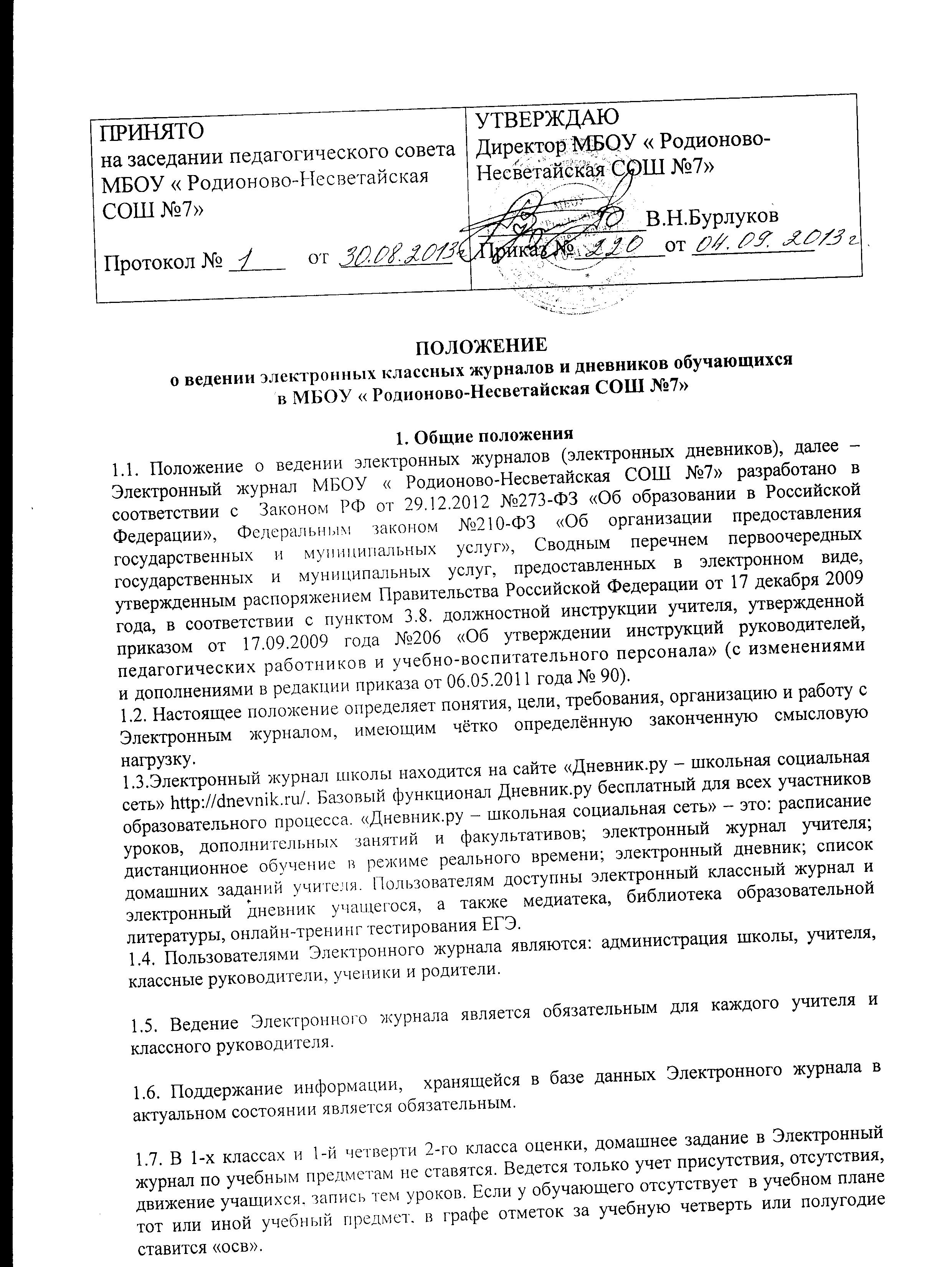 1.8. Электронный журнал школы служит для решения следующих задач:- хранение данных об успеваемости и посещаемости учащихся школы в электронном виде;- вывод информации, хранящейся в базе данных, на бумажный носитель, для оформления в виде документа в соответствии с требованиями Российского законодательства;- оперативный доступ к отметкам за весь период ведения журнала по всем предметам в любое время всем участникам образовательного процесса – родителям, ученикам, учителям и администрации;- автоматизация создания промежуточных и итоговых отчетов учителей- предметников, классных руководителей и администрации;- своевременное информирование родителей по вопросам успеваемости их детей;- создание условий для сетевого взаимодействия всех участников образовательного процесса: учителей, администрации, учащихся и их родителей вне зависимости от их местоположения;- повышение роли информатизации образования, организация обучения с использованием сетевых образовательных ресурсов.2. Правила и порядок работы с Электронным журналом2.1. Инженер – программист, лицо, ответственное за информатизацию, устанавливают программное обеспечение, необходимое для работы с Электронным журналом, обеспечивают надлежащее функционирование созданной программно- аппаратной среды и своевременное создание архивных копий.2.2. Пользователи получают персональные реквизиты доступа к Электронному журналу в следующем порядке:2.2.1. Учителя-предметники, классные руководители, администрация школы получают реквизиты доступа у Администратора электронного журнала.2.2.2. Родители получают реквизиты доступа в начале учебного года на классном собрании или в течение учебного года через классных руководителей.2.2.3. Учащиеся получают реквизиты доступа в начале учебного года или при зачислении в школу через классных руководителей.2.3. Все пользователи Электронного журнала несут ответственность за сохранность своих реквизитов доступа.3. Права и обязанности учителя-предметникаУчитель-предметник имеет право:- получать своевременную консультацию по вопросам работы с Электронным журналом у ответственного по школе за ведение Электронного журнала;- обсуждать на форуме любую тему, касающуюся учебно-воспитательного процесса и процесса управления школой;- обсуждать и вносить предложения по улучшению работы с Электронным журналом;- при своевременном, полном и качественном заполнении Электронного журнала формировать отчеты по работе только в электронном виде:- итоги успеваемости по предмету за учебный период;- отчет учителя-предметника по окончании учебных периодов и итоговый;- другие отчеты.Учитель-предметник обязан:- проходить обучения на школьных семинарах, направленных на изучение приемов работы с Электронным журналом;- заполнять Электронный журнал в день проведения урока, а в случае болезни учитель, замещающий коллегу, заполняет Электронный журнал в установленном порядке (подпись и другие сведения делаются в журнале замещения уроков);- систематически проверять и оценивать знания учащихся, а также отмечать посещаемость в Электронном журнале;- выставлять итоговые оценки учащихся за четверть, полугодие, год, экзамен и итоговые не позднее сроков, оговоренных приказом по школе по завершении учебного периода;- оповещать родителей неуспевающих учащихся и учащихся, пропускающих занятия;- вести все записи по всем учебным предметам (включая уроки по иностранному языку) на русском языке с указанием не только тем уроков, но и тем заданий по уроку;- на странице Электронного журнала «Домашние задания» вводить выполняемые задания и тип этих заданий;4. Права и обязанности классного руководителяКлассный руководитель имеет право:- Получать своевременную консультацию по вопросам работы с электронным журналом у ответственного по школе за ведение Электронного журнала.- Обсуждать на форуме любую тему, касающуюся учебно-воспитательного процесса и процесса управления школой.- Определять состав подгрупп при делении класса по предмету на подгруппы. Записи вести индивидуально каждым учителем, ведущим группу.- При своевременном, полном и качественном заполнении Электронного журнала учителями-предметниками формировать отчеты по работе только в электронном виде:- Отчет о посещаемости класса.- Предварительный отчет классного руководителя за учебный период.- Отчет классного руководителя за учебный период.- Итоги успеваемости класса за учебный период.- Сводная ведомость учета успеваемости учащихся класса.- Сводная ведомость учета посещаемости.- Формировать при необходимости «Информационное письмо для родителей».Классный руководитель обязан:- Проходить обучения на школьных семинарах, направленных на изучение приемов работы с Электронным журналом.- Заполнять и следить за актуальностью данных об учащихся своего класса и их родителях.- Вносить в Электронный журнал факты пропуска занятий учащимися по уважительной причине.- Контролировать своевременное выставление текущих и итоговых оценок учителями-предметниками.- Оповещать родителей неуспевающих учащихся и учащихся, пропускающих занятия по неуважительной причине.- Вести переписку с родителями об успехах и проблемах в учёбе ребёнка.5. Права и обязанности заместителя директораЗаместитель директора имеет право:- Получать своевременную индивидуальную консультацию по вопросам работы с Электронным журналом у ответственного по школе за ведение Электронного журнала.- Обсуждать и предлагать для обсуждения на форуме школы любую тему, касающуюся учебно-воспитательного процесса и процесса управления школой.Заместитель директора обязан:- Формировать расписание занятий по классам, учителям и кабинетам в начале учебного года и/или учебной четверти. При необходимости проводить корректировку расписания.- Контролировать своевременность заполнения Электронного журнала учителями-предметниками и классными руководителями с помощью «Отчетов».- Формировать необходимые отчеты в бумажном виде по окончании учебных периодов:- Наполняемость классов.- Итоговые данные по учащимся.- Сводная ведомость учета успеваемости учащихся класса.- Сводная ведомость учета посещаемости.6. Права и обязанности директора школыДиректор школы имеет право:- Обозначать на форуме темы для обсуждения, касающиеся учебно- воспитательного процесса и процесса управления школой.Директор школы обязан:- Создать все необходимые условия для внедрения и обеспечения работы Электронного журнала в учебно-воспитательном процессе и процессе управления школой.- Предусматривать денежное вознаграждение оператора, учителей и классных руководителей в случае должного исполнения правил и порядка работы с Электронным журналом при начислении стимулирующих коэффициентов с учетом их нагрузки при работе с системой по согласованию с комиссией по установлению коэффициентов стимулирования и материального поощрения работников школы.7. Отчетные периоды7.1. Отчет по активности пользователей при работе с Электронным журналом создается один раз в месяц.7.2. Отчеты по успеваемости и качеству обучения создаются каждую четверть ( полугодие в 10-11 классах), а также в конце года.